Przyroda kl.4Witam, w  poniedziałki zdalne nauczanie odbywać się będzie bez połączeń online.Uczniów , którzy zgłosili chęć konsultacji z przyrody  zapraszam w poniedziałki od 10.00 do 10.30. Spotykamy się przy komputerze w piątki.Uczniowie , którzy chcą porozmawiać w sprawie proponowanych  ocen , proszę o kontakt telefoniczny.Poniedziałek   1.06.2020 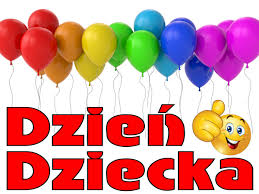 Radosnego Dnia Dziecka !!!Temat : Quizy przyrodnicze.http://www.zyraffa.pl/quizy/kat/przyrodaPiątek  5.06.2020Temat 54 :Podsumowanie wiadomości z działu „Krajobraz najbliższej okolicy”.Podręcznik s. 218-221 , Zeszyt ćw. (54)Proszę odpowiedzieć w zeszycie na zad. 4, 7,11 s.221 podręcznik oraz wszystkie zadania w Zeszycie ćw. .